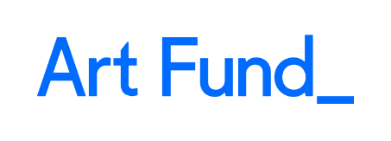 New partner form: Museum/ organisation name hereThank you for offering our members a benefit when visiting with their National Art Pass. We are delighted you have joined our National Art Pass network of over 850 museums, galleries, historic houses and other cultural venues.My Art Fund log in										 We will set you up with a professional login to My Art Fund, where you’ll be able to unlock the many ways we can support you and your institution, including uploading unlimited events and exhibitions, applying for grants, running an Art Happens crowdfunding project, updating your museum’s details for your Art Fund page and our Art Guide, applying for Museum of the Year, ordering marketing materials for your venue or buying a Curator’s Art Pass.If you already have a login, please continue using these details or let us know if you need a password reminder!Here’s what we’ll need to get you set up on artfund.org					Address:  						Phone number: 	Website: 						Opening times: Governance (delete as necessary): Charity/ Independent/ Local Authority/ Private Owner/ Other (please state):Facilities: Accessibility  	Children’s events  		Public transport Shop  		Temporary exhibitions  	Café Parking  		Restaurant  			Talks and courses Standard entry fee: 						National Art Pass offer: Free entry/ 50% off events or exhibitions/ 10% off in the café/ 10% off in the shopPlease describe your venue in 100 words (please note this will be edited to our house style) Images											 Please send us a selection of high res interior and exterior images to promote your venue across our channels, and remember to include a caption and credit for each. Welcoming visitors with a National Art Pass							Our partnership with you and many other venues across the UK is essential to Art Fund.  We have a range of marketing materials for you to share with your visitors to let them know you are part of the network. You can order these materials via My Art Fund - simply login with your details above. You can also download our brand guidelines and logos from the section titled “A practical guide to making an impact with Art Fund support” on our website here for use onsite and online to celebrate our partnership.Our exhibition guides are produced three times a year and are one of the many ways we can promote your exhibitions to hundreds of thousands of museum visitors. We would appreciate it if you could display these in your venue to help us
How many shall we send you? (Minimum order 50 - they also come with a handy freestanding leaflet holder so please tell us if you need this too). Key contacts											Throughout the year we may get in touch with you and your colleagues about other marketing support, updates and new opportunities. Help put us in touch with the person responsible for the areas of activity below so we know who to contact or tell us if it’s the same contact for allTelling us about your exhibitions and changes to visitor’s information: Name: 							Job title: Email address:					Phone number:Distribution and display of our promotional materials (such as exhibition guides): Name: 							Job title: Email address: 					Phone number:Address to send materials (if different to venue): Front of house welcoming visitors with a National Art Pass:Name: 							Job title: Email address:					Phone number:Social Media: Name: 							Job title: Email address:					Phone number:Director: Name: 							 Email address:					Phone number:Keep in touch											 Keep up to date with funding opportunities and communication deadlines by signing up to our monthly Museum Bulletin. Send us your press releases and let us know about your major exhibitions and anniversaries – add Museums@artfund.org to your distribution lists.Follow us @artfund  #NationalArtPassOur contact details										 Museum Services: museums@artfund.org Museum marketing relationship manager: Jennie Jiricny: jjiricny@artfund.orgSenior marketing manager: Charlotte Wood cwood@artfund.orgThank you for joining our National Art Pass network. We look forward to working with you.